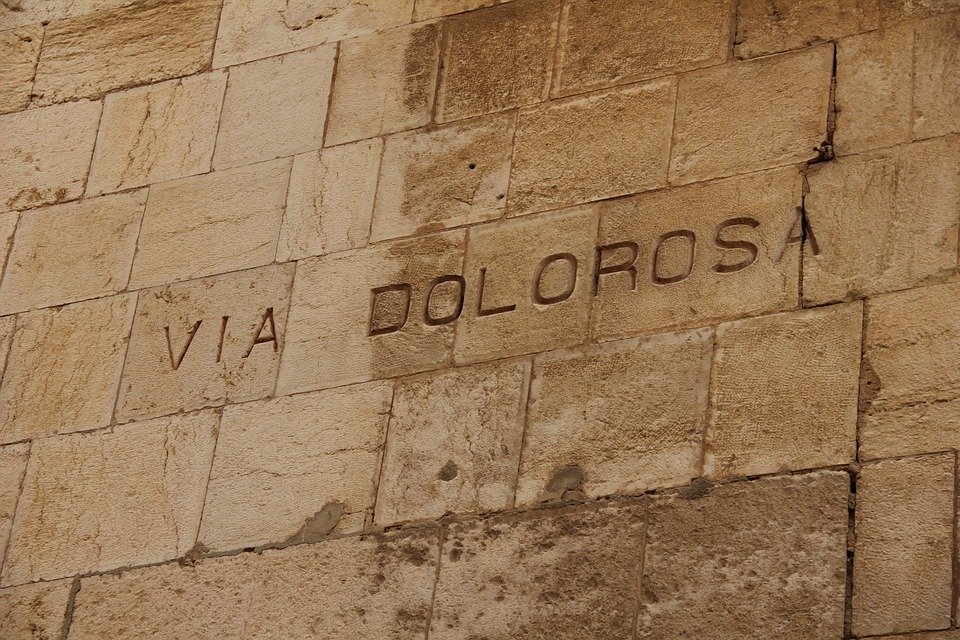 Via Dolorosa En langfredagsvandring – 2. station
Jesus får korset
Hvis man er fuld af det forår, der myldrer frem omkring os, kan det være svært at stille tankerne hen på Jesus, der er på vej ind i lidelse og død. Hvis ens tanker er fulde af bekymringer og frygt eller ting, der er smertefulde, kan der være en fornemmelse af genklang og fællesskab med Jesus, der ved, hvordan det er at være et tungt sted.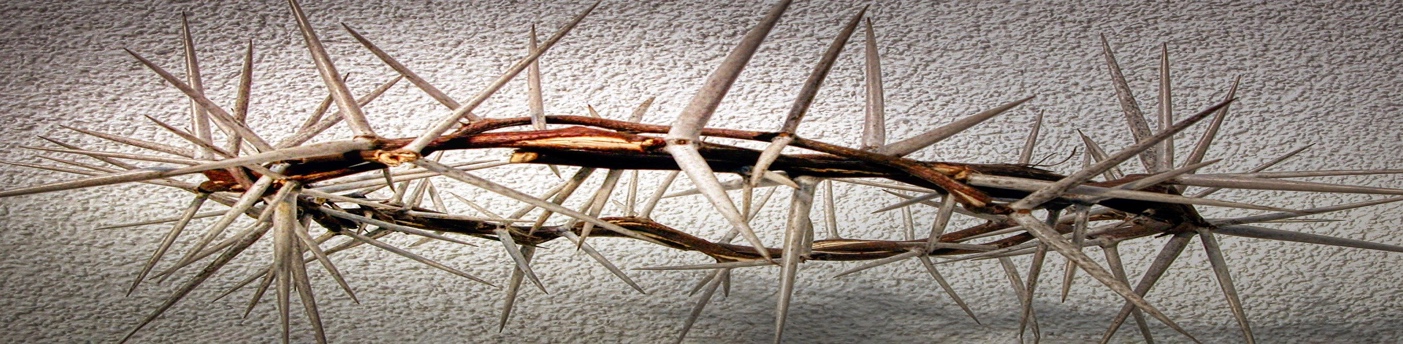 I Markusevangeliet står:Så gav de ham en purpurkappe på, og de flettede en krone af torne og satte den på ham. Og de gav sig til at hilse ham: ”Hil dig jødekonge!” De slog ham i hovedet med en kæp og spyttede på ham og lagde sig på knæ og tilbad ham. Da de havde hånet ham, tog de purpurkappen af ham og gav ham hans egne klæder på. Så førte de ham ud for at korsfæste ham.Overvejelse:
Hvad er det første, du kommer til at tænke på, når du hører om Jesus, der bliver slået, hånet og sendt ud at bære sit kors på vej mod korsfæstelsen? 
Er det noget mørkt og tungt? Er det håbefuldt? 
Eller er det bare fremmed og underligt?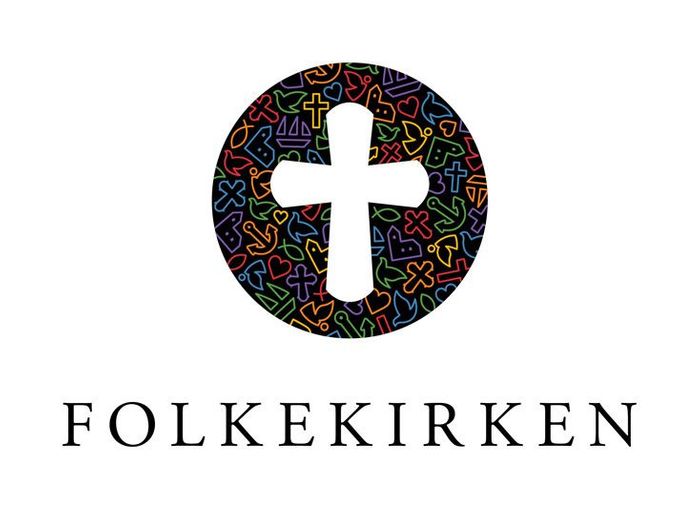 